КАРАР                                                                      ПОСТАНОВЛЕНИЕ28 ноябрь  2013  й                              №  27                28 ноября  .Об утверждении муниципальной долгосрочной целевой программы «Благоустройство территории сельского поселения Вострецовский сельсовет муниципального района Бураевский район Республики  Башкортостан» на 2014-2016 годы»           В соответствии с Федеральным законом от 06.10.2003 № 131-ФЗ «Об общих принципах организации местного самоуправления в Российской Федерации»,  и Уставом сельского поселения Вострецовский сельсовет  муниципального района  Бураевский район Республики Башкортостан», в целях совершенствования системы комплексного благоустройства сельского поселения Вострецовский сельсовет  муниципального района  Бураевский район Республики Башкортостан», ПОСТАНОВЛЯЮ:         1. Утвердить муниципальную долгосрочную целевую программу «Благоустройство территории сельского поселения Вострецовский сельсовет муниципального района Бураевский район Республики  Башкортостан» на 2014-2016 годы» согласно приложению.         2. Предложить Комиссии по развитию предпринимательства, земельным вопросам. благоустройству и экологии Совета СП Вострецовский сельсовет  при исполнении бюджета поселения в 2014 году и среднесрочного финансового плана сельского поселения на 2014-2016 годы предусматривать ассигнования на реализацию муниципальной долгосрочной целевой программы «Благоустройство территории сельского поселения Вострецовский сельсовет муниципального района Бураевский район Республики  Башкортостан» на 2014-2016 годы»         3. Установить, что в ходе реализации муниципальной долгосрочной целевой программы «Благоустройство территории сельского поселения Вострецовский сельсовет муниципального района Бураевский район Республики  Башкортостан» на 2014-2016 годы»  мероприятия и объемы их финансирования подлежат ежегодной корректировке с учетом возможностей средств бюджета  сельского поселения.       4. Обеспечить  обнародование и размещение программы на официальном сайте администрации сельского  поселения   муниципального района Бураевский район Республики Башкортостан.       5. Контроль за выполнением настоящего постановления оставляю за собой. Глава сельского поселения :                                К.В.ГатауллинПриложение к постановлению Администрации сельского поселения Вострецовский сельсовет от28 ноября  2013 № 27Муниципальная долгосрочная целевая программа «Благоустройство территории сельского поселения Вострецовский сельсовет муниципального района Бураевский район Республики  Башкортостан» на 2014-2016 годы»ПАСПОРТ  ПРОГРАММЫРАЗДЕЛ 1. Содержание проблемы и обоснование необходимости её решения программными мероприятиями           Сельское поселение Вострецовский сельсовет включает в себя 7 населенных пунктов (с. Вострецова, с.Новоельдяково, д.Камилево, д.Сармашево, д.Новобикметово, д.Арсланбеково, д.Крещенка), в них существуют зоны застройки частного сектора. Населенные пункты сельского поселения Вострецовский сельсовет удалены друг от друга и от центра поселения, имеется значительная протяженность дорог местного и районного значения. Большинство объектов внешнего благоустройства населенных пунктов, таких как пешеходные зоны, зоны отдыха, дороги до настоящего времени не обеспечивают комфортных условий для жизни и деятельности населения и нуждаются в ремонте. Отрицательные тенденции в динамике изменения уровня благоустройства территорий сельского поселения обусловлены наличием следующих факторов:         - отсутствием в последние годы государственной поддержки мероприятий по развитию и модернизации объектов благоустройства на территории  сельского поселения в рамках целевых федеральных и региональных программ развития;         - снижением уровня общей культуры населения, выражающимся в отсутствии бережливого отношения к объектам муниципальной собственности, а порой и откровенных актах вандализма.          Существенный уровень благоустройства не отвечает требованиям ГОСТов и иных нормативных актов, что является причиной негативного восприятия жителями сельского поселения.          Программно-целевой подход к решению проблем благоустройства населенных пунктов необходим, так как без стройной комплексной системы благоустройства сельского поселения невозможно добиться каких-либо значимых результатов в обеспечении комфортных условий для деятельности и отдыха жителей поселения. Важна четкая согласованность действий Администрации сельского поселения и предприятий, обеспечивающих жизнедеятельность поселения и занимающихся благоустройством. Определение перспектив благоустройства сельского поселения позволит добиться сосредоточения средств на решение поставленных задач, а не расходовать средства на текущий ремонт отдельных элементов благоустройств.РАЗДЕЛ 2. Основные цели и задачи, сроки и этапы реализации долгосрочной целевой Программы, целевые индикаторы и показатели.         Основной целью Программы является комплексное решение проблем благоустройства по улучшению санитарного и эстетического вида территории сельского поселения, повышению комфортности граждан, обеспечению безопасного транспортного сообщения на автомобильных дорогах общего пользования в весенне-зимний период, озеленению территории сельского поселения, обеспечение безопасности проживания жителей сельского поселения, улучшения экологической обстановки на территории сельского поселения, создание комфортной среды проживания на территории сельского поселения».         Задачи Программы:        - организация взаимодействия между предприятиями, организациями и учреждениями при решении вопросов благоустройства сельского поселения;        - приведение в качественное состояние элементов благоустройства населенных пунктов;        - привлечение жителей к участию в решении проблем благоустройства населенных пунктов.         Сроки реализации Программы - 2014 – 2016 годы.РАЗДЕЛ 3. Система программных мероприятий, ресурсное обеспечение Программы.         Для обеспечения Программы предлагается регулярно проводить следующие мероприятия:         - мероприятия по удалению сухостойных, больных и аварийных деревьев;         - мероприятия по ликвидации несанкционированных свалок;         - мероприятия по санитарной очистке территории;          - мероприятия по озеленению;          - мероприятия по благоустройству кладбищ;          - мероприятия по организации работ по благоустройству представителями общественности.         В течение 2014 – 2016 годов необходимо организовать и провести:         - смотры-конкурсы, направленные на благоустройство сельского поселения: «За лучшее проведение работ по благоустройству, санитарному и гигиеническому содержанию прилегающих территорий» с привлечением предприятий, организаций и учреждений;          - различные конкурсы, направленные на озеленение дворов, улиц.         Проведение данных конкурсов призвано повышать культуру поведения жителей, прививать бережное отношение к элементам благоустройства, привлекать жителей к участию в работах по благоустройству санитарному и гигиеническому содержанию прилегающих территорий.         Общий объем финансирования Программы составляет  1 200,0тыс. рублей. Раздел  4. Нормативное обеспечение         Выполнение мероприятий Программы осуществляется в соответствии с нормативными правовыми актами в области благоустройства.         Направление исполнения, порядок предоставления и расходования финансовых средств для выполнения мероприятий Программы утверждаются нормативными правовыми актами Администрации  сельского поселения Вострецовский сельсовет.Раздел 5. Механизм реализации Программы, включая организацию управления Программой и контроль над ходом её реализации         Реализация Программы осуществляется на основе:         - муниципальных контрактов (договоров), заключаемых муниципальным заказчиком программы с исполнителями программных мероприятий в соответствии с Федеральным законом от 21.07.2005 № 94-ФЗ «О размещении заказов на поставки товаров, выполнение работ, оказание услуг для государственных и муниципальных нужд»;          - условий, порядка, правил, утвержденных федеральными, региональными и муниципальными нормативными правовыми актами.Отчеты о ходе работы по реализации Программы по результатам за год и весь период действия Программы готовит Администрация  сельского поселения Вострецовский сельсовет.Контроль за реализацией Программы осуществляет комиссия  по  развитию предпринимательства, земельным вопросам, благоустройству и экологии  Совета  сельского поселения Вострецовский сельсовет.Раздел 6. Оценка эффективности социально-экономических и экологических последствий от реализации Программы         В результате реализации Программы ожидается:         -  улучшение состояния территории  сельского поселения Вострецовский сельсовет;         - привить жителям  сельского поселения любовь и уважение к своему населенному пункту, к соблюдению чистоты и порядка на территории  сельского поселения;        - создать условия, обеспечивающие комфортные условия для работы и отдыха населения на территории  сельского поселения.         Эффективность Программы оценивается по следующим показателям:          - процент соответствия объектов внешнего благоустройства (озеленение, наружного освещения) ГОСТу;         - процент привлечения населения сельского поселения к работам по благоустройству;         - процент привлечения предприятий и организаций сельского поселения к работам по благоустройству;         - уровень благоустроенности сельского поселения (обеспеченность сельского поселения сетями наружного освещения, зелёными насаждениями).Система программных мероприятий муниципальной  долгосрочной целевой программе «Благоустройство территории сельского поселения Вострецовский сельсовет муниципального района Бураевский район Республики  Башкортостан» на 2014-2016 годы»Башкортостан Республикаhы Борай районы муниципал районының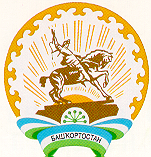 Вострецов ауыл Советы ауыл биләмәhе  Хакимияте452974, Борай районы, Вострецово ауылы, Мэктэп  урамы, 3  т. 2-72-14Республика Башкортостан Администрация сельского поселения Вострецовский сельсовет муниципального района Бураевский район 452974, Бураевский район, с. Вострецово, ул. Школьная, 3 т. 2-72-14Наименование  программы- муниципальная целевая программа «Благоустройство территории сельского поселения Вострецовский сельсовет муниципального района Бураевский район Республики  Башкортостан» на 2014-2016 годы» (далее – «Программа»).Основание для разработки Программы- Федеральный закон Российской Федерации от 06.10.2003 131 – ФЗ «Об общих принципах организации местного самоуправления в Российской Федерации»;- Устав сельского поселения Вострецовский сельсовет  муниципального района  Бураевский район Республики БашкортостанМуниципальный заказчик Программы- Администрация сельского поселения Вострецовский сельсоветРазработчик Программы- Комиссия по  развитию предпринимательства, земельным вопросам, благоустройству и экологии Совета СП Вострецовский сельсовет  Основная цель Программы- Совершенствование системы комплексного благоустройства территории сельского поселения Вострецовский сельсовет муниципального района Бураевский район Республики  Башкортостан , создание комфортных условий проживания и отдыха населения.Основные задачи Программы1. Организация взаимодействия между предприятиями, организациями и учреждениями при решении вопросов благоустройства территории сельского поселения.2. Приведение в качественное состояние элементов благоустройства населенных пунктов  сельского поселения.3. Привлечение жителей к участию в решении проблем благоустройства населенных пунктов сельского поселения.Сроки реализации Программы2014 -2016 годыСтруктура Программы, перечень подпрограмм, основных направлений и мероприятийПаспорт Программы Раздел 1. Содержание проблемы и обоснование необходимости её решения программными мероприятиями.Раздел 2. Основные цели и задачи, сроки и этапы реализации долгосрочной целевой Программы, целевые индикаторы и показатели.Раздел 3. Система программных мероприятий, ресурсное обеспечение Программы.Раздел 4. Нормативное обеспечение.Раздел 5. Механизм реализации Программы, включая организацию управления Программой и контроль над ходом её реализации.Раздел 6. Оценка эффективности социально-экономических и экологических последствий от реализации Программы.Приложение № 1. Система программных мероприятий.Мероприятия Программы:- мероприятия по удалению сухостойных, больных и аварийных деревьев;-   мероприятия по санитарной очистке территории сельского поселения;- мероприятия по озеленению  сельского поселения; - мероприятия по благоустройству кладбищ; -  мероприятия по организации работ по благоустройству территории.Исполнители Программы- Администрация сельского поселения  Вострецовский сельсоветОбъем и источники финансирования Программы- Общий объем финансирования программы – 1 200,0 тыс. рублей.По годам:2014 год - 400,0 тыс. рублей.2015 год - 400,0 тыс. рублей.2016 год - 400,0 тыс. рублей.Ожидаемые конечные результаты реализации Программы1. Единое управление комплексным благоустройством территории  сельского поселения .2. Создание условий для работы и отдыха жителей сельского поселения.3. Улучшение состояния территории сельского поселения.4. Привитие жителям сельского поселения любви и уважения к своему населенному пункту, к соблюдению чистоты и порядка на территории сельского поселения.Система организации контроля за исполнением Программы- контроль за реализацией Программы осуществляется Администрацией сельского поселения.Приложение № 1к муниципальной долгосрочной целевой программе ««Благоустройство территории сельского поселения Вострецовский сельсовет муниципального района Бураевский район Республики  Башкортостан» на 2014-2016 годы»№ п/пНаименование мероприятийОбъемы финансирования на .,тыс. руб.Объемы финансирования на .,тыс. руб.Объемы финансирования на .,тыс. руб.ИТОГО,тыс.руб.Восстановление и реконструкция уличного освещения, установка светильников в населенных пунктах170,0160,0150,0480,0Благоустройство кладбищ, оздоровление санитарной экологической обстановки в поселении и на свободных территориях, ликвидация свалок бытового мусора135,0150,0170,0455,0Содержание, благоустройство автомобильных дорог (зимнее благоустройство)70,070,060,0200,0Благоустройство родников25,020,020,065,0ВСЕГО400,0400,0400,01 200,0